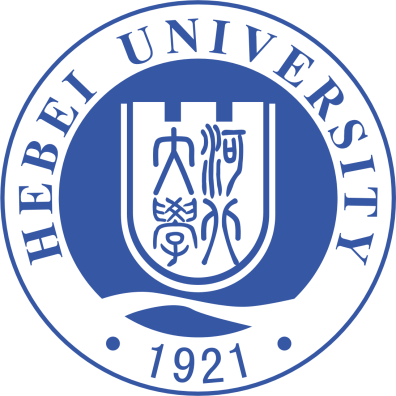 河北大学电子信息工程学院学 生 实 验 报 告 册             学年      学期课程名称：                                  课程号/课序号：                             课程类型： 必修/选修                        年级/专业：                                 姓名/学号：                                 组号/同组人：                               实验日期：         批阅日期：               实验成绩：         教师签字：               电子实验教学示范中心注：图或表内容可打印粘贴注：增加内容可另附页实验名称实验名称实验目的及性能指标实验目的及性能指标课程目标课程目标实验设备实验设备实验原理及内容实验步骤及方法实验记录实验记录实验分析报告（包括计算、数据、曲线）实验分析报告（包括计算、数据、曲线）实验总结与反思实验总结与反思